PAVOL JOZEF ŠAFÁRIK UNIVERSITY IN KOŠICE         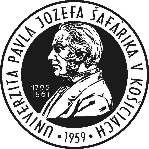 UPJŠ4ResUA ACADEMIC MOBILITY PROGRAMMEAPPLICATION FORMThis form should be completed by the applicant before the start of the mobility.Applicant details (compulsory) – this area should be completed by the applicantMOBILITY DETAILSSUPPORT REQUIRED FROM UPJŠ DURING THE MOBILITYAccommodation:Free accommodation for the period of mobilityScholarship (please choose only one option):I require financial support for the period of my mobility I do not require financial support for the period of my mobilityOther (please specify):Mandatory attachment!:  Documents proving employment at the partner University, OR a declaration of honour that the applicant is its employee.HOME INSTITUTIONLesya Ukrainka Volyn National University Transcarpathian State University Uzhhorod Vasyl Stefanyk Precarpathian National University Ivan Franko National University of LvivOles Honchar Dnipropetrovsk National University
Yuriy Fedkovych Chernivtsi National University
Uzhhorod National University V. Karazin Kharkiv National University Verkin Institute for Low Temperature Physics and Engineering, Kharkiv National University of Radio Electronics, Kharkiv Ivano-Frankivsk National Medical University  State University Sumy APPLICANT PERSONAL DATAFamily name: .......................................................Date of birth: .......................................................Place of birth: .....................................................Current correspondence address /valid until: ................................................................................................................................................………………………………………………Department/affiliation at the home university:...............................................................................................................................................First name (s): .................................................................Gender: male / female    Citizenship:..................................................................Tel.: .....................................................................E-mail: .....................................................................Briefly state the reasons why you wish to apply for an academic mobility via the UPJŠ4ResUA programme? Will you stay in Slovakia alone, or will you be accompanied by other family members?Briefly state the reasons why you wish to apply for an academic mobility via the UPJŠ4ResUA programme? Will you stay in Slovakia alone, or will you be accompanied by other family members?Receiving institutionPavol Jozef Šafárik University in KošiceFaculty:Institute/Department within the faculty:Field of research:Contact person (if any):Period of mobility:Beginning – End of the mobility:Special needs: No/Yes (if yes, please specify)Temporary refugee status (this status is necessary for the purposes of this application): No/Yes  APPLICANT’S DECLARATION AND SIGNATURE    Please, read carefully through your completed application before signing it.I declare that I have provided complete and accurate information. I authorize release of any documents submitted in connection with this application to any person, association or government agency for the purpose of explanation or verification.I understand that any omission or misinformation may void my admission or result dismissal. Date: ………………………………………..    Signature: …………………………………..This part should be completed by the receiving institution before the start of the mobility:	This part should be completed by the receiving institution before the start of the mobility:	RECEIVING INSTITUTIONRECEIVING INSTITUTIONWe hereby acknowledge receipt of the Application Form.We hereby acknowledge receipt of the Application Form.The above-mentioned applicant is                       provisionally accepted at our institutionnot accepted at our institutionThe committee proposes to award for the applicant the following:I. Accommodation:Free accommodation for the period of mobilityII. Scholarship (please choose only one option):Financial support in the amount of: 		            EURFinancial support was not requiredIII. Other type of support:____________________________________________                   signature of the rector____________________________________________   signature of the dean or the head of the university                                  workplaceI. Accommodation:Free accommodation for the period of mobilityII. Scholarship (please choose only one option):Financial support in the amount of: 		            EURFinancial support was not requiredIII. Other type of support:____________________________________________                   signature of the rector____________________________________________   signature of the dean or the head of the university                                  workplace